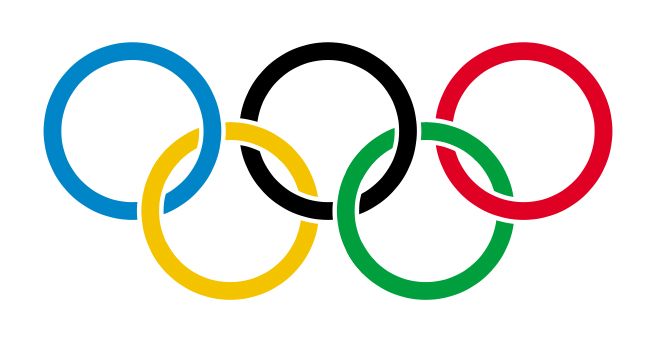 XVI OLIMPÍADES INFANTILS MARRATXÍ 2016Benvolguts/des mares i pares:Després de setze anys, l’escola prepara les XVI Olimpíades Infantils Marratxí ’16.	En aquestes XV Olimpíades hi pot participar qualsevol nin i nina que actualment està matriculat/da en el centre.Convidarem altres escoles de Marratxí i a centres educatius que funcionin com a cooperatives i naturalment a associacions de grups d’esplai de la zona de Marratxí.  La nostra finalitat no és altre que poder gaudir de dos dies intensos d’esport. 	Pretenem fer entendre els nostres fills/es que l’esport és saludable i no necessàriament l’hem d’utilitzar per a competir i ésser els millors, simplement l’hem de fer servir per a formar els nostres fills/es com a persones i desconnectar un poc d’aquest món, de cada vegada, més competitiu. La participació és el que realment ens importa. El nostre lema és: diverteix-te i aprèn.	Es farà  en el terme Municipal de Marratxí concretament en les instal·lacions esportives de Son Caulelles, cedides per l’Ajuntament, els dies 4 i 5  juny de 2016. Podran participar nins i nines de 1r Primària fins a 4t ESO.	Nosaltres els farem arribar una samarreta per a poder participar. Cada escola anirà d’un color diferent. Dissabte 4 de juny,  a les 9:00 h., farem una petita desfilada des de la plaça de l’Ajuntament de Marratxí fins a les instal·lacions de Son Caulelles  portant la senyera Olímpica i la torxa amb tots/es els/les participants.  	Encendrem el peveter olímpic i començaran les competicions esportives. 	Pel dissabte 4 de juny els nins i les nines portaran el seu berenar i dinar. Menjaran amb els seus monitors/res que els  haurem assignat durant aquests dos dies. El vespre s’organitzarà una torrada pels participants, que anirà a càrrec de l’organització. Els/les participants que vulguin quedar a dormir en les instal·lacions de Son Caulelles, bastarà que portin un sac de dormir i una estoreta.	Com cada any organitzarem un partidet de futbol 7 i bàsquet per a tots/es els pares i les mares que hi vulguin participar, porteu roba esportiva i calçat adequat.	El diumenge 5 de juny , pel matí, l’organització repartirà el berenar a tots/es els/les  participants que hagin quedat a dormir. Les competicions continuaran fins a l’hora de dinar.  Acabarem aproximadament a les 13:00 h. amb el lliurament, a tots/es els nins i nines, d'un petit recordatori d’aquestes olimpíades .Passarem la senyera olímpica a la propera entitat o escola organitzadora , per així poder tenir una continuïtat.	Us farem arribar més informació.  Es Pont D’Inca, 10 de maig de 2016.SALUTACIONS						EL COORDINADOR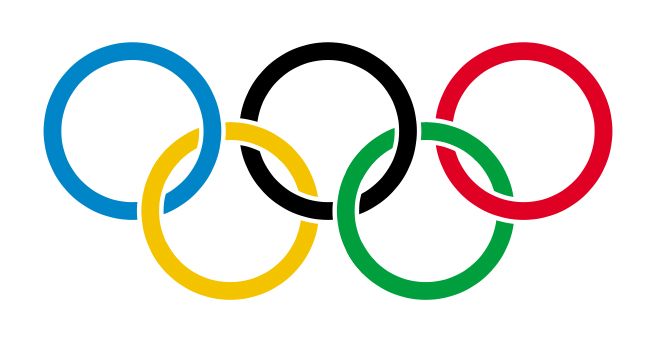 XVI OLIMPÍADES INFANTILS MARRATXÍ 2016PROGRAMA	DISSABTE 4 DE JUNY	09:00 h.- Concentració de tots i totes els/les participants.	09:20 h.- Desfilada dels/de les participants pels carrers de     fins a les instal·lacions de Son Caulelles.	09:45 h.- Obertura: XVI Olimpíades Infantils de Marratxí.	10:00 h.- Inici d’activitats esportives.	13:00 h.- Descans i dinar.	14:00 h.- Activitats esportives.	19:30 h.- Exhibició.	20:00 h.- Cinema a la fresca.21:00 h.- Torrada pels/per les participants.DIUMENGE 5 DE JUNY		10:00 h.- Inici d’activitats esportives.		13:00 h.- Cloenda de les XVI Olimpíades Marratxí ’16.....................................................................................................................................................................A u t o r i t z a c i óXVI OLIMPÍADES INFANTILS MARRATXÍ ’16FULL D’INSCRIPCIÓ I AUTORITZACIÓAUTORITZO  AL MEU/MEVA FILL/A …………………………………………………………………............................CURS…………………   TELÈFONS.......…………………………………………...................................................A PARTICIPAR  EN LES XVI OLIMPIADES DE MARRATXÍ ’16, ELS DIES 4 i 5 DE JUNY DE 2016.ENCERCLAU  ELS ESPORTS DE GRUP EN QUÈ VOLEU PARTICIPAR:BÀSQUET I CORFBOL	      FUTBOL		    VOLEIBOL  PLATJA i ASSEGUTS	   HANDBOLENCERCLAU  ELS ESPORTS INDIVIDUALS EN QUÈ VOLEU PARTICIPAR:TENNIS           TENNIS TAULA		 ESCACS 	NATACIÓ	 ATLETISME (aquesta activitat és obligatòria).EN EL CAS DE VOLER QUEDAR A DORMIR, DISSABTE 4 DE JUNY  EN LES INSTAL·LACIONS DE SON CAULELLES MARCAU AMB UNA “X” L'OPCIÓ DESITJADA.□ VULL QUEDAR A DORMIR. PENSAU QUE HEU DE DUR UNA ESTORETA I UN SAC DE DORMIR.□ NO VULL QUEDAR A DORMIR.SIGNAT PARE, MARE O TUTOR/AIMPORTANTHEU DE REMETRE AQUEST FULL D’INSCRIPCIÓ I AUTORITZACIÓ ABANS DE  DIVENDRES 13 DE MAIG DE 2016 A LA FINESTRETA DE MATERIAL (MARIA JOSÉ) ABONANT AL MOMENT LA QUANTITAT DE 8 € QUE ÉS EL COST DE L’ACTIVITAT.  